Ansøgning om uddannelsesstøtte 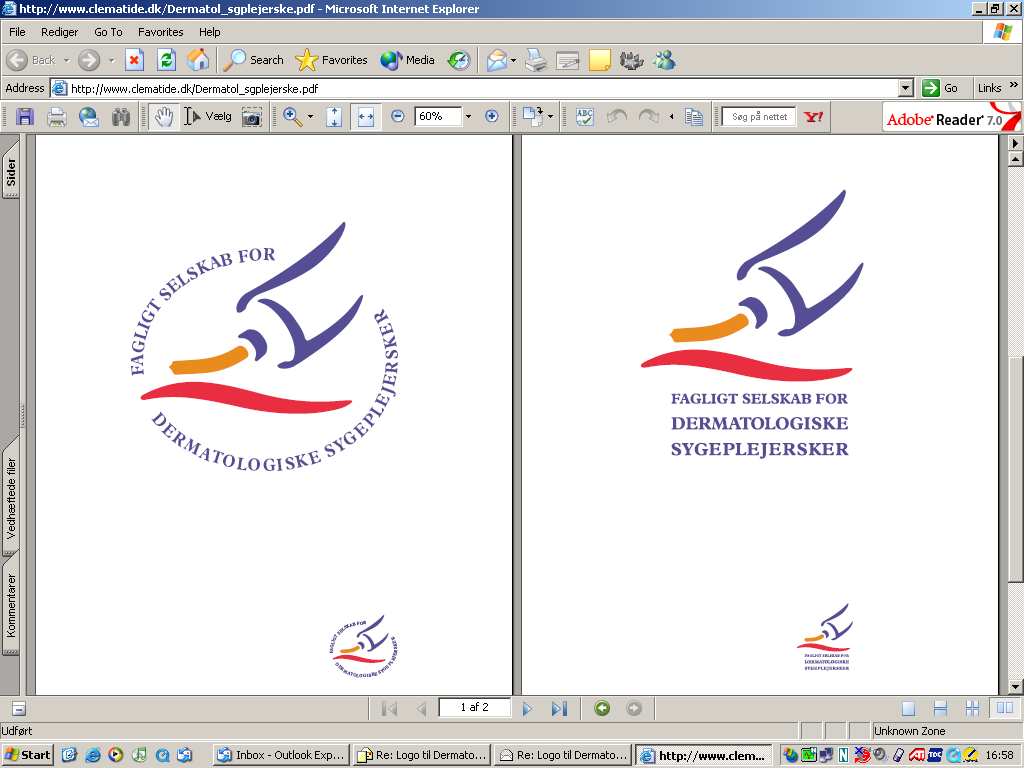 AnsøgerensNavnStillingCpr.nr.DSR.nr.DSR.nr.Mobil-tlf.MailadresseMailadresseArbejdsstedNavnAdresseAntal år i specialetMedlem af Fagligt Selskab for Dermatologiske SygeplejerskerMedlem af Fagligt Selskab for Dermatologiske SygeplejerskerMedlem af Fagligt Selskab for Dermatologiske SygeplejerskerMedlem af Fagligt Selskab for Dermatologiske SygeplejerskerMedlem af Fagligt Selskab for Dermatologiske SygeplejerskerMedlem af Fagligt Selskab for Dermatologiske SygeplejerskerMedlem af Fagligt Selskab for Dermatologiske SygeplejerskerMedlem i antal årTidligere modtaget støtte fra selskabetTidligere modtaget støtte fra selskabetTidligere modtaget støtte fra selskabetTidligere modtaget støtte fra selskabetNejNejJaAngiv hvilket årTilskud søges til hvad, angiv:Tilskud søges til hvad, angiv:Tilskud søges til hvad, angiv:Frist for tilmeldingDatoDatoDatoDatoDatoDatoBudgetTransportudgifter (billigste rejsemulighed)Transportudgifter (billigste rejsemulighed)a)a)a)a)Kr.Gebyr (angiv arten)Gebyr (angiv arten) b) b) b) b)Kr.Andet (angiv arten)Andet (angiv arten)c)c)c)c)Kr.Bevilling fra anden sideBevilling fra anden sided)d)d)d)Kr.Samlet ansøgt beløb (a + b + c – d )Samlet ansøgt beløb (a + b + c – d )Samlet ansøgt beløb (a + b + c – d )Samlet ansøgt beløb (a + b + c – d )Samlet ansøgt beløb (a + b + c – d )Samlet ansøgt beløb (a + b + c – d )Kr.         DatoDatoUnderskriftUnderskriftUnderskriftUnderskriftUnderskrift Ansøges tilskud fra anden side, oplyses hvorfra og hvornår afgørelse ventes Ansøges tilskud fra anden side, oplyses hvorfra og hvornår afgørelse ventes Ansøges tilskud fra anden side, oplyses hvorfra og hvornår afgørelse ventes Ansøges tilskud fra anden side, oplyses hvorfra og hvornår afgørelse ventes Ansøges tilskud fra anden side, oplyses hvorfra og hvornår afgørelse ventes Ansøges tilskud fra anden side, oplyses hvorfra og hvornår afgørelse ventes Ansøges tilskud fra anden side, oplyses hvorfra og hvornår afgørelse ventesOpnået tjenestefrihed Opnået tjenestefrihed Opnået tjenestefrihed Opnået tjenestefrihed Nej Nej JaBeskrivelse af formålet med kurset, konferencen etc.Beskrivelse af formålet med kurset, konferencen etc.Beskrivelse af formålet med kurset, konferencen etc.Beskrivelse af formålet med kurset, konferencen etc.Beskrivelse af formålet med kurset, konferencen etc.Beskrivelse af formålet med kurset, konferencen etc.Beskrivelse af formålet med kurset, konferencen etc.Bemærk betingelse for tildeling af uddannelsesstøtte er artikel/referat til selskabet hjemmeside senest 2 måneder efter deltagelse i konference/kursus. Skal sendes via mail til formanden.Bemærk betingelse for tildeling af uddannelsesstøtte er artikel/referat til selskabet hjemmeside senest 2 måneder efter deltagelse i konference/kursus. Skal sendes via mail til formanden.Bemærk betingelse for tildeling af uddannelsesstøtte er artikel/referat til selskabet hjemmeside senest 2 måneder efter deltagelse i konference/kursus. Skal sendes via mail til formanden.Bemærk betingelse for tildeling af uddannelsesstøtte er artikel/referat til selskabet hjemmeside senest 2 måneder efter deltagelse i konference/kursus. Skal sendes via mail til formanden.Bemærk betingelse for tildeling af uddannelsesstøtte er artikel/referat til selskabet hjemmeside senest 2 måneder efter deltagelse i konference/kursus. Skal sendes via mail til formanden.Bemærk betingelse for tildeling af uddannelsesstøtte er artikel/referat til selskabet hjemmeside senest 2 måneder efter deltagelse i konference/kursus. Skal sendes via mail til formanden.Bemærk betingelse for tildeling af uddannelsesstøtte er artikel/referat til selskabet hjemmeside senest 2 måneder efter deltagelse i konference/kursus. Skal sendes via mail til formanden.Program / bekræftelse vedhæftes ansøgningen som pdf/word-filProgram / bekræftelse vedhæftes ansøgningen som pdf/word-filProgram / bekræftelse vedhæftes ansøgningen som pdf/word-filProgram / bekræftelse vedhæftes ansøgningen som pdf/word-filProgram / bekræftelse vedhæftes ansøgningen som pdf/word-filProgram / bekræftelse vedhæftes ansøgningen som pdf/word-filCurriculum vitae vedhæftes ansøgningen som pdf/word-filCurriculum vitae vedhæftes ansøgningen som pdf/word-filCurriculum vitae vedhæftes ansøgningen som pdf/word-filCurriculum vitae vedhæftes ansøgningen som pdf/word-filCurriculum vitae vedhæftes ansøgningen som pdf/word-filCurriculum vitae vedhæftes ansøgningen som pdf/word-filAnsøgningen sendes til formanden før aktiviteten afholdes. Mailadresse ses af hjemmesidenAnsøgningen sendes til formanden før aktiviteten afholdes. Mailadresse ses af hjemmesidenAnsøgningen sendes til formanden før aktiviteten afholdes. Mailadresse ses af hjemmesidenAnsøgningen sendes til formanden før aktiviteten afholdes. Mailadresse ses af hjemmesidenAnsøgningen sendes til formanden før aktiviteten afholdes. Mailadresse ses af hjemmesidenAnsøgningen sendes til formanden før aktiviteten afholdes. Mailadresse ses af hjemmesidenAnsøgningen sendes til formanden før aktiviteten afholdes. Mailadresse ses af hjemmesiden